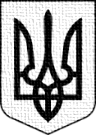 УКРАЇНАФОНТАНСЬКА СІЛЬСЬКА РАДАОДЕСЬКОГО РАЙОНУ ОДЕСЬКОЇ ОБЛАСТІВИКОНАВЧИЙ КОМІТЕТРІШЕННЯ № 135від 29 березня 2024 рокуЗвіт про роботу робочої групи з питань наповнення, детінізації доходів бюджету та роботи з погашення податкового боргу платниками податків Фонтанської сільської ради у 2023 році	Заслухавши звіт заступника голови робочої групи з питань наповнення, детінізації доходів бюджету та роботи з погашення податкового боргу платниками податків Фонтанської сільської ради у 2023 році, враховуючи Положення про робочу групу з питань наповнення, детінізації доходів бюджету та роботи з погашення податкового боргу платниками податків Фонтанської сільської ради та План заходів з наповнення, детінізації доходів бюджету та роботи з погашення податкового боргу платниками податків Фонтанської сільської ради затвердженого рішенням виконавчого комітету Фонтанської сільської ради від 29.05.2023 року №820 , керуючись статтями 27,52 Закону України «Про місцеве самоврядування в Україні», виконавчий комітет Фонтанської  сільської ради  Одеського району Одеської області,-ВИРІШИВ:1. Звіт робочої групи з питань наповнення, детінізації доходів бюджету та роботи з погашення податкового боргу платниками податків Фонтанської сільської ради у 2023 році взяти до відома (додається). 2. Робочій групі з питань наповнення, детінізації доходів бюджету та роботи з погашення податкового боргу платниками податків Фонтанської сільської ради у 2024 році продовжити роботу у відповідності до Положення про робочу групу з питань наповнення, детінізації доходів бюджету та роботи з погашення податкового боргу платниками податків Фонтанської сільської ради та Плану заходів з наповнення, детінізації доходів бюджету та роботи з погашення податкового боргу платниками податків Фонтанської сільської ради затвердженого рішенням виконавчого комітету Фонтанської сільської ради від 29.05.2023 року №820.Сільський голова						Наталія КРУПИЦЯДодаток №1 до рішення виконавчого комітету Фонтанської сільської ради №135 від 29.03.2024ЗВІТпро роботу робочої групи з питань наповнення, детінізації доходів бюджету та роботи з погашення податкового боргу платниками податків Фонтанської сільської ради у 2023 роціЗ метою забезпечення повноти та своєчасності надходжень податків і зборів до бюджету, виявлення резервів надходжень та заходи із погашення податкового боргу платниками податків, напрями та терміни його скорочення, та з метою реалізації Плану бюджетної стабілізації Фонтанської сільської територіальної громади рішенням виконавчого комітету Фонтанської сільської ради від 29.05.2023 року №820 створена робоча  група з питань наповнення, детінізації доходів бюджету та роботи з погашення податкового боргу платниками податків Фонтанської сільської ради, затверджено Положення про робочу групу з питань наповнення, детінізації доходів бюджету та роботи з погашення податкового боргу платниками податків Фонтанської сільської ради та План заходів з наповнення, детінізації доходів бюджету та роботи з погашення податкового боргу платниками податків Фонтанської сільської ради.Протягом 2023 року проведено 11 засідань робочої групи з питань наповнення, детінізації доходів бюджету та роботи з погашення податкового боргу платниками податків Фонтанської сільської ради. Основні питання, які розглядались на засіданнях наступні:ризики виконання бюджету у 2023 році, наявність податкового боргу станом на 01.01.2023 року ;економічний стан громади та проблемні питання забезпечення роботи бізнесу в умовах воєнного стану, вирішення яких впливає на наповнення місцевого бюджету у 2023 році;виплата суб’єктами господарювання заробітної плати менше мінімальної заробітної плати, які здійснюють діяльність на території Фонтанської сільської територіальної громади за даними ГУ ДПС в Одеській області та ГУ Пенсійного фонду України Одеської області;податковий борг та заборгованість по податкам до бюджету Фонтанської сільської територіальної громади за даними ГУ ДПС в Одеській області;виплата заробітної плати суб’єктами господарювання яка не досягає до середньомісячного рівня по Одеській області за даними ГУ ДПС в Одеській області;заборгованість зі сплати за оренду тимчасових споруд(тверде покриття);податковий борг та заборгованість ПП «РАНЧО» по єдиному податку з сільськогосподарських товаровиробників;розгляд листа ФОП Кушніренко Л.Д. щодо нарахування за оренду тимчасових споруд(тверде покриття);заборгованість фізичними особами- підприємцями зі сплати єдиного соціального внеску за даними ГУ ДПС в Одеській області та ГУ Пенсійного фонду України Одеської області;заборгованість суб’єктами господарювання, які здійснюють свою діяльність на території Фонтанської сільської територіальної громади уклали договір з оренди, але не звітують та не сплачують земельний податок та орендну плату протягом 2020-2023 років за даними ГУ ДПС в Одеській області;заборгованість суб’єктами господарювання, які здійснюють свою діяльність на території Фонтанської сільської територіальної громади, але не звітують та не сплачують податок на нерухоме майно за даними ГУ ДПС в Одеській області;інформація роботодавцям про можливість отримання ними компенсації фактичних витрат за облаштування робочих місць працевлаштованих осіб з інвалідністю за рахунок коштів Фонду загальнообов’язкового державного соціального страхування на випадок безробіття;роз’яснювальна робота щодо питання легалізації трудових відносин, легалізації заробітної плати та підвищення рівня оплати праці, дотримання вимог трудового законодавства та легалізації трудових відносини зі своїми працівниками у найкоротший термін, щоб уникнути фінансових санкцій.Окрім цього протягом 2023 року: направлено 175 листів запрошення суб’єктам господарювання з питання забезпечення своєчасності сплати податків і зборів та погашення податкового боргу до бюджету;направлено 78 листів запрошення суб’єктам господарювання які виплачували заробітну плату  найманим працівникам у розмірі нижче законодавчо встановленого мінімального рівня (6 700 грн) ;надані  листи до  ГУ ДПС В Одеській області щодо вжиття заходів реагування направлених на стягнення податкового боргу за рішенням керівника відповідно до ст.95.5 ПКУ до 175 підприємств, які здійснюють свою діяльність на території громади;надані листи до управління інспекційної діяльності в Одеській області Південного Міжрегіонального управління про вжиття заходів до 78  підприємств, які здійснюють свою діяльність на території громади та виплачують заробітну плату менше мінімальної;направлено 71 лист до СПД-фізичних осіб щодо сплати заборгованості єдиного соціального внеску до Пенсійного фонду України за даними ПФ;направлено 44 листа до фізичних осіб- щодо сплати боргу по  податку на нерухоме майно, відмінне від земельної ділянки, сплачений фізичними особами, які є власниками об’єктів житлової нерухомості згідно даних ГУ ДПС в Одеській області.Робота у напрямку скорочення податкового боргу на протязі 2023 року проводилась  на постійній основі.Відповідно до затвердженого Плану заходів з наповнення, детінізації доходів бюджету та роботи з погашення податкового боргу платниками податків Фонтанської сільської ради затвердженого рішенням виконавчого комітету Фонтанської сільської ради проводилась наступна робота.Відділом земельних відносин Фонтанської сільської ради: створено реєстр та постійно ведеться облік нарахування та сплати земельного податку громадян за земельні ділянки для будівництва і обслуговування житлового будинку, господарських будівель і споруд (присадибна ділянка), для ведення садівництва, для індивідуального дачного будівництва, для ведення особистого селянського господарства, для ведення товарного  сільськогосподарського виробництва та для гаражного будівництва;  створено реєстр та постійно ведеться облік зі сплати земельного податку з юридичних осіб та фізичних осіб підприємців; створено реєстр та постійно ведеться облік зі сплати земельного податку з юридичних осіб та фізичних осіб підприємців;створено реєстр та постійно ведеться  нарахування зі  сплати за оренду земельних ділянок з юридичних, фізичних осіб, фізичних осіб підприємців;  проводиться моніторинг стану погашення боргів по орендній платі та земельному податку;проводиться робота по інформуванню фізичних, юридичних осіб щодо вчасної сплати орендної плати та земельного податку;проводиться робота по інформуванню фізичних, юридичних осіб щодо декларування майнового стану до органів  ДПС.проводиться робота по  інвентаризації населених пунктів, с. Крижанівка, Олександрівка, сщ. Світле, сщ. Ліски;проведена робота по діючим договорам оренди,  укладені додаткові угоди (за згодою орендарів) до договорів оренди відповідно до нових нормативно грошових оцінок, с. Крижанівка, сщ. Ліски, с.  Дофінівка; прийнято рішення про розроблення нової грошової оцінки с. Фонтанка, с. Олександрівка, сщ. Світле, с. Вапнярка, але договір на виконання робіт із землевпорядною організацією не укладено. постійно укладаються нові договори оренди на земельні ділянки під інженерну інфраструктуру: 27- нових договорів оренди з юридичними особами та 20 з фізичними особами підприємцями; 13 договорів з громадянами під будівництво і обслуговування, жилого будинку, індивідуального дачного будівництва, городництво;    1 додаткова угода до договору оренди з юридичною особою;   4 додаткові угоди до договорів оренди з фізичними особами підприємцями;-    проведено продаж 25-ох земельних ділянок комунальної власності (15 – юридичним особам, 6-фізичним особам) на загальну площу 2,5975  га, від продажу земельних ділянок за 2023 рік до бюджету сільської ради надійшла сума 6 765 910,0 грн.     Управлінням  фінансів Фонтанської сільської ради:створено реєстр платників по податку з доходів фізичних осіб, акцизному податку, єдиному податку та інших місцевих податках, які сплачують податки на території Фонтанської сільської територіальної громади; щомісячно проводився  аналіз структури надходжень до бюджету  та визначення факторів впливу на виконання (невиконання) планових показників та реалізація заходів, щодо упередження їх негативного впливу на території Фонтанської сільської територіальної громади; щомісячно проводився  контроль за правильністю, своєчасністю надходжень до бюджету податків і зборів з урахуванням наявних резервів, а також ведення обліку таких платежів у розрізі платників з метою повернення коштів, помилково або надміру зарахованих до сільського бюджету;оприлюднювався позитивний досвід співпраці бізнесу та сільської ради на офіційному веб-сайті громади;проводилась роз’яснювальна робота з платниками податків з питань соціальної значимості добровільної та своєчасної сплати податків, зборів та платежів до місцевого бюджету, підвищення розміру заробітної плати та легалізація праці та заробітної плати, обов’язкового декларування доходів і сплати податків;підготовлено на направлено до  ГУ ДПС в Одеській області пропозиція щодо розробки Програми податкової культури та  заключення меморандуму про співпрацю.Начальник управління фінансів				   			Алла ДІХТЯРАналіз погашення боргу протягом 2023 рокуАналіз погашення боргу протягом 2023 рокуАналіз погашення боргу протягом 2023 рокуАналіз погашення боргу протягом 2023 рокуАналіз погашення боргу протягом 2023 рокуАналіз погашення боргу протягом 2023 рокуАналіз погашення боргу протягом 2023 рокуАналіз погашення боргу протягом 2023 рокуАналіз погашення боргу протягом 2023 рокуАналіз погашення боргу протягом 2023 рокуАналіз погашення боргу протягом 2023 рокуАналіз погашення боргу протягом 2023 рокуАналіз погашення боргу протягом 2023 рокуАналіз погашення боргу протягом 2023 рокутис. грнтис. грнтис. грн01.01.202301.02.202301.03.202301.04.202301.05. 202301.06. 202301.07. 202301.08.202301.09.202301.10.202301.11.202301.12.202314040200 Акцизний податок11163,8511163,8511163,8511163,8500001,161,1601,4918010100   «Податок на нерухоме майно, відмінне від земельної ділянки, сплачений юридичними особами, які є власниками об’єктів житлової нерухомості»;93,42139,7550,6840,6839,5439,5434,3746,5941,737,4273,2433,1318010400 «Податок на нерухоме майно, відмінне від земельної ділянки, сплачений юридичними особами, які є власниками об’єктів нежитлової нерухомості».888,591260,381179,571152,27742,72589,73382,97469,48455,19452,8564,66553,9818010500 Земельний податок з юридичних осіб2907,693062,472844,153310,873087,523003,432605,062660,182741,512562,93026,933088,4418010600 Орендна плата з юридичних осіб5617,846039,715501,266410,235929,886260,586209,26339,776441,696217,236614,846776,5818050300 Єдиний податок з юридичних осіб102,5593,08142,21164,7785,5148,3289,8498,8299,52100,2795,6583,5218050500 Єдиний податок з сільськогосподарських товаровиробників92,17107,48107,4897,3997,39669,41168,93102,5697,8497,84189,1797,3218011100 "Транспортний податок з юридичних осіб"18,752525252531,2531,5944,0937,8437,8444,0944,0918020100 "Збір за місця для паркування транспортних засобів"29,2629,2645,4245,4245,4245,42000000